პროექტი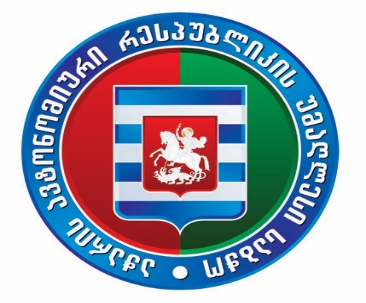 აჭარის ავტონომიური რესპუბლიკის უმაღლესი საბჭოს საკონსტიტუციო, იურიდიულ და საპროცედურო საკითხთა კომიტეტის სხდომა20 სექტემბერი 2021 წელი			                                                      12:00 სთ					                                                          ბიუროს სხდომათა ოთახიდღის წესრიგი1. აჭარის ავტონომიური რესპუბლიკის უმაღლესი საბჭოს წევრის გია აბულაძისათვის უმაღლესი საბჭოს წევრის უფლებამოსილების ვადამდე შეწყვეტის საკითხის განხილვა. მომხსენებელი: ვლადიმერ მგალობლიშვილი – საკონსტიტუციო, იურიდიულ და საპროცედურო საკითხთა კომიტეტის თავმჯდომარე2. აჭარის ავტონომიური რესპუბლიკის უმაღლესი საბჭოს წევრის ლევან ანთაძისათვის უმაღლესი საბჭოს წევრის უფლებამოსილების ვადამდე შეწყვეტის საკითხის განხილვა. მომხსენებელი: ვლადიმერ მგალობლიშვილი – საკონსტიტუციო, იურიდიულ და საპროცედურო საკითხთა კომიტეტის თავმჯდომარე3. აჭარის ავტონომიური რესპუბლიკის უმაღლესი საბჭოს წევრის ელგუჯა ბაგრატიონისათვის უმაღლესი საბჭოს წევრის უფლებამოსილების ვადამდე შეწყვეტის საკითხის განხილვა . მომხსენებელი: ვლადიმერ მგალობლიშვილი – საკონსტიტუციო, იურიდიულ და საპროცედურო საკითხთა კომიტეტის თავმჯდომარე4. აჭარის ავტონომიური რესპუბლიკის უმაღლესი საბჭოს წევრის მედეა ვასაძისათვის უმაღლესი საბჭოს წევრის უფლებამოსილების ვადამდე შეწყვეტის საკითხის განხილვა. მომხსენებელი: ვლადიმერ მგალობლიშვილი – საკონსტიტუციო, იურიდიულ და საპროცედურო საკითხთა კომიტეტის თავმჯდომარე5. აჭარის ავტონომიური რესპუბლიკის უმაღლესი საბჭოს წევრის გიორგი კირთაძისათვის უმაღლესი საბჭოს წევრის უფლებამოსილების ვადამდე შეწყვეტის საკითხის განხილვა. მომხსენებელი: ვლადიმერ მგალობლიშვილი – საკონსტიტუციო, იურიდიულ და საპროცედურო საკითხთა კომიტეტის თავმჯდომარე6. აჭარის ავტონომიური რესპუბლიკის უმაღლესი საბჭოს წევრის მამული სურმანიძისათვის უმაღლესი საბჭოს წევრის უფლებამოსილების ვადამდე შეწყვეტის საკითხის განხილვა. მომხსენებელი: ვლადიმერ მგალობლიშვილი – საკონსტიტუციო, იურიდიულ და საპროცედურო საკითხთა კომიტეტის თავმჯდომარე7. ეთიკის საბჭოში პროპორციული წარმომადგენლობის კვოტების განსაზღვრის შესახებ.მომხსენებელი: ვლადიმერ მგალობლიშვილი – საკონსტიტუციო, იურიდიულ და საპროცედურო საკითხთა კომიტეტის თავმჯდომარე8. აჭარის ავტონომიური რესპუბლიკის უმაღლესი საჭოს საკონსტიტუციო, იურიდიულ და საპროცედურო საკითხთა კომიტეტის 2021 წლის სამოქმედო გეგმაში ცვლილების შეტანის შესახებ.მომხსენებელი: ვლადიმერ მგალობლიშვილი – საკონსტიტუციო, იურიდიულ და საპროცედურო საკითხთა კომიტეტის თავმჯდომარე9. ინფორმაცია აჭარის ავტონომიური რესპუბლიკის უმაღლესი საბჭოს რეგლამენტის 35-ე მუხლის მე-3 პუნქტით გათვალისწინებული უფლების უმაღლესი საბჭოს ფრაქციების მიერ 2021 წლის საგაზაფხულო სესიაზე გამოყენების შესახებ.მომხსენებელი: ვლადიმერ მგალობლიშვილი – საკონსტიტუციო, იურიდიულ და საპროცედურო საკითხთა კომიტეტის თავმჯდომარე